PŘIJĎTE DAROVAT KREVJIŽ BRZY Nemocnice Tábor, a.s. OTEVŘE NOVÉ PRACOVIŠTĚODBĚROVÉHO CENTRANA POLIKLINICE SVĚTLOGORSKÁ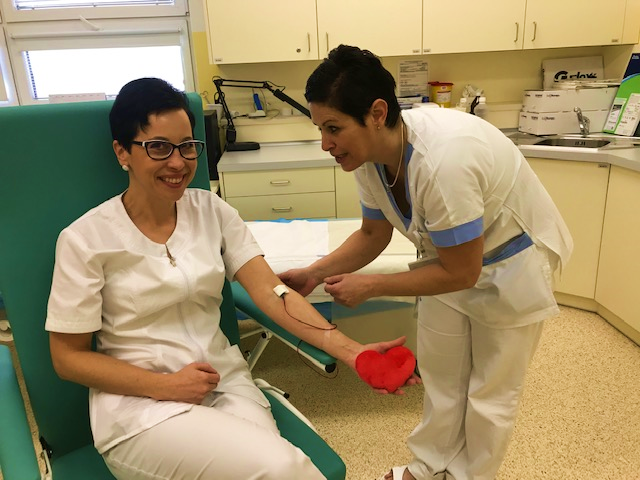 ul. Světlogorská 2764, Táborregistrace je možnána www.nemta.cz – oddělení – odběrové centrumnebo na tel. +420770169347  od 7.00 – 15.00 hodinnebo na emailové adrese  darujkrev@nemta.cz